                                                          КалендарьV Зимнего первенства городского округа Тольятти по футболу среди юношей.Группа 2007 г.р.                    г. Тольятти, стадион «Труд», 12 декабря 2021г. – 06 февраля 2022г.                   Участники:1.  СШОР №12 «Лада»-1  Естехин Д.В.2.  СШОР №12 «Лада»-2  Естехин Д.В.3.  Импульс 2008 А   Киндеркнехт С.А., Луценко И.А.4.  Импульс 2007 А   Шайкин М.А., Юнязов А.Е.5.  Импульс 2007 Б   Шайкин М.А., Юнязов А.Е.6.  Спутник   Арефин С.И., Старчков И.В.7.  Юни-Юве   Юртайкин С.А.	           	               Формат 11х11,  2 тайма х 30 минут                Все команды cоблюдают требования постановления Губернатора Самарской области       «О комплексе мер по  обеспечению  санитарно-эпидемиологического благополучия        населения в связи с распространением новой  коронавирусной инфекции (CОVID-19) на        территории Самарской области».  1 тур  12 декабря 2021г., воскресенье перенос                  2 тур  19 декабря 2021г., воскресенье10.30   Лада-1 -  Лада-2	   Юни-Юве - Импульс 2008 А     1-11
12.00   Юни-Юве - Спутник                                                Импульс 2007 А - Лада-2           2-4
13.30   Импульс 2007 А – Импульс 2007 Б                        Спутник – Импульс 2007 Б        0-4
 Импульс-2008 А - пропускает                                          Лада-1 - пропускает3тур  26 декабря 2021г., воскресенье перенос                   4 тур  16 января 2022г., воскресенье10.30   Спутник – Лада-2	     Лада-1 – Юни-Юве     перенос
12.00   Лада-1 - Импульс 2007 А                                            Импульс 2008 А – Лада-2       0-113.30   Импульс 2007 Б – Импульс 2008 А                            Спутник - Импульс 2007 А    2-9
 Юни-Юве - пропускает                                                         Импульс-2007 Б - пропускает5 тур  23 января 2022г., воскресенье                                     6 тур  30 января 2022г., воскресенье10.30       Лада-1- Спутник	      Лада-2 – Юни-Юве
перенос  Импульс 2008 А – Импульс 2007 А                        Лада-1 – Импульс 2007 Б  12.00       Импульс 2007 Б  - Юни-Юве                                   Импульс 2008 А - Спутник
 Лада-2 - пропускает                                                                Импульс 2007 А - попускает                       7 тур  06 февраля 2022г., воскресенье        изменение во времени                                                 10.30   Лада-2 – Импульс 2007 Б
                                              12.00   Импульс 2007 А -  Юни-Юве
                                              13.30   Лада-1 – Импульс-2008 А
                                              Спутник - пропускаетТаблица группы 2007 г.р.                                                  12 декабря 2021г. – 06 февраля 2022г.                                                               2 игровой день	                     Группа 2007 г.р.  играет  5  тур!	23 января: 10.30  Лада-1-Спутник	                                                                               12.00  Импульс-2007 Б-Юни-Юве	       перенос	  Импульс -2008 А-Импульс-2007 Аместокомандаматчипобеданичьяпроигрышмячиочки1    СШОР №12 « Лада»-2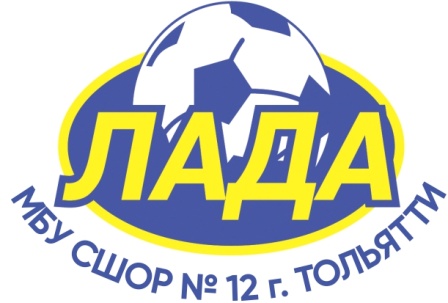 22005-2 (+3)62     Импульс 2008 А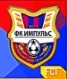 210111-2 (+9)33    Импульс 2007 А 210111-6 (+5)34    Импульс 2007 Б11004-0 (+4)35    Юни Юве 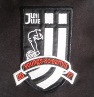 10011-11 (-10)06    Спутник    20022-13 (-11)07    СШОР №12 « Лада»-100000 (0)0